FOTOS DE LOTE 1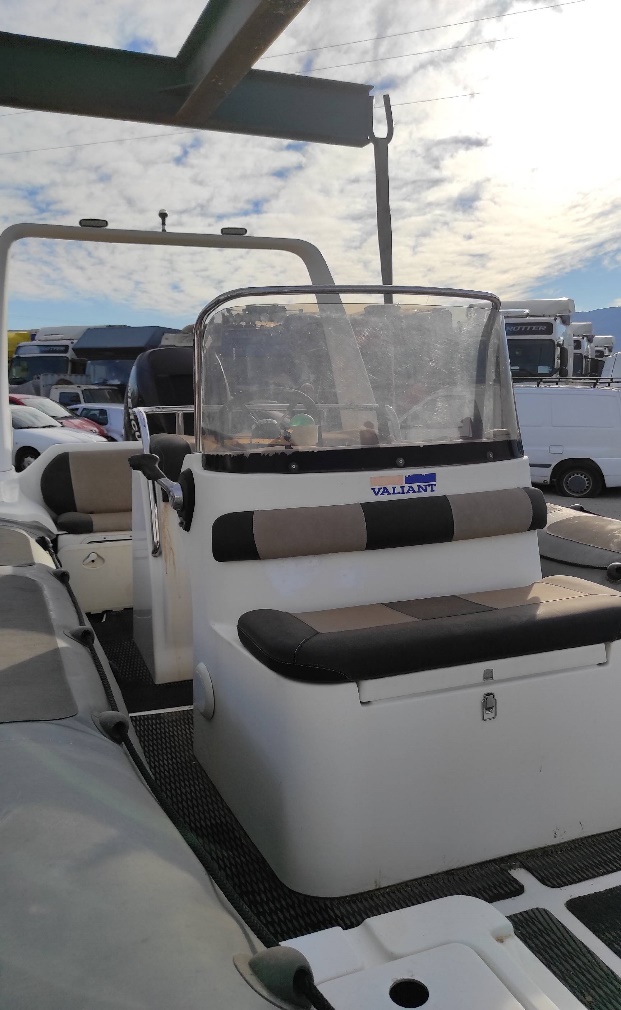 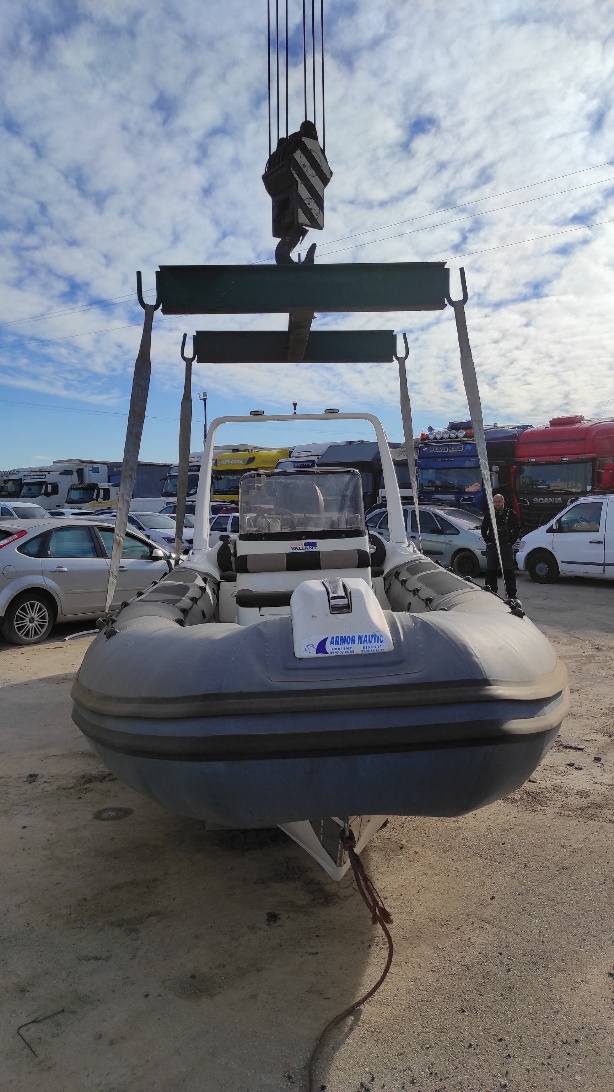 FOTOS DE LOTE 2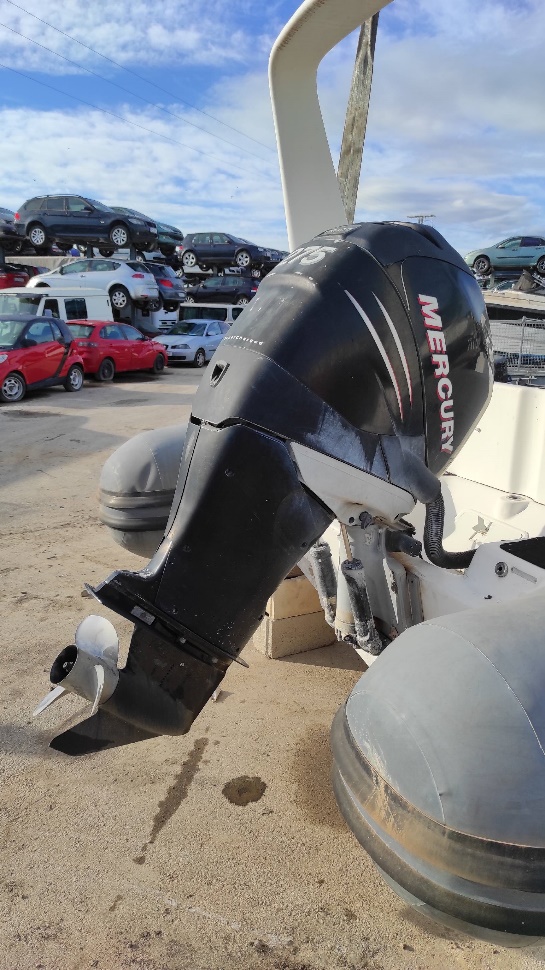 FOTOS DE LOTE 3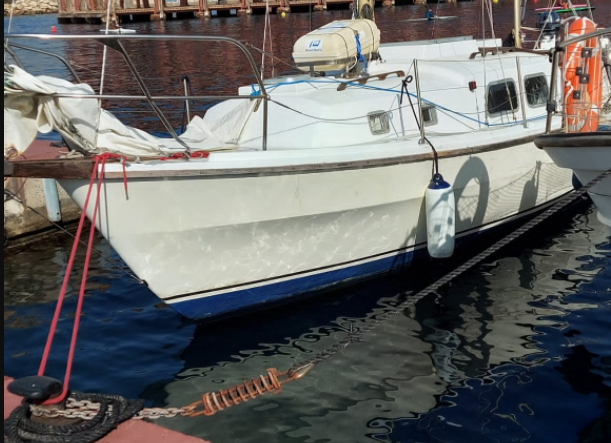 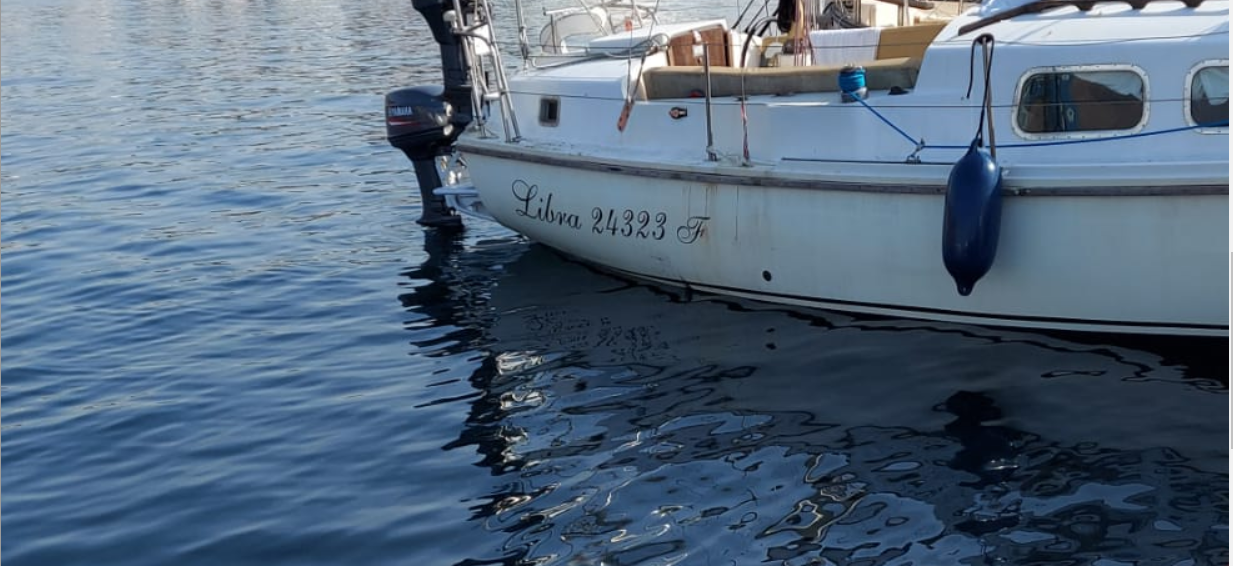 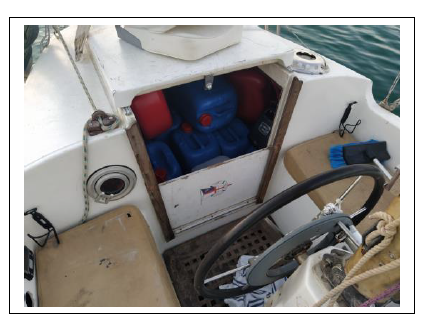 FOTOS DE LOTE 4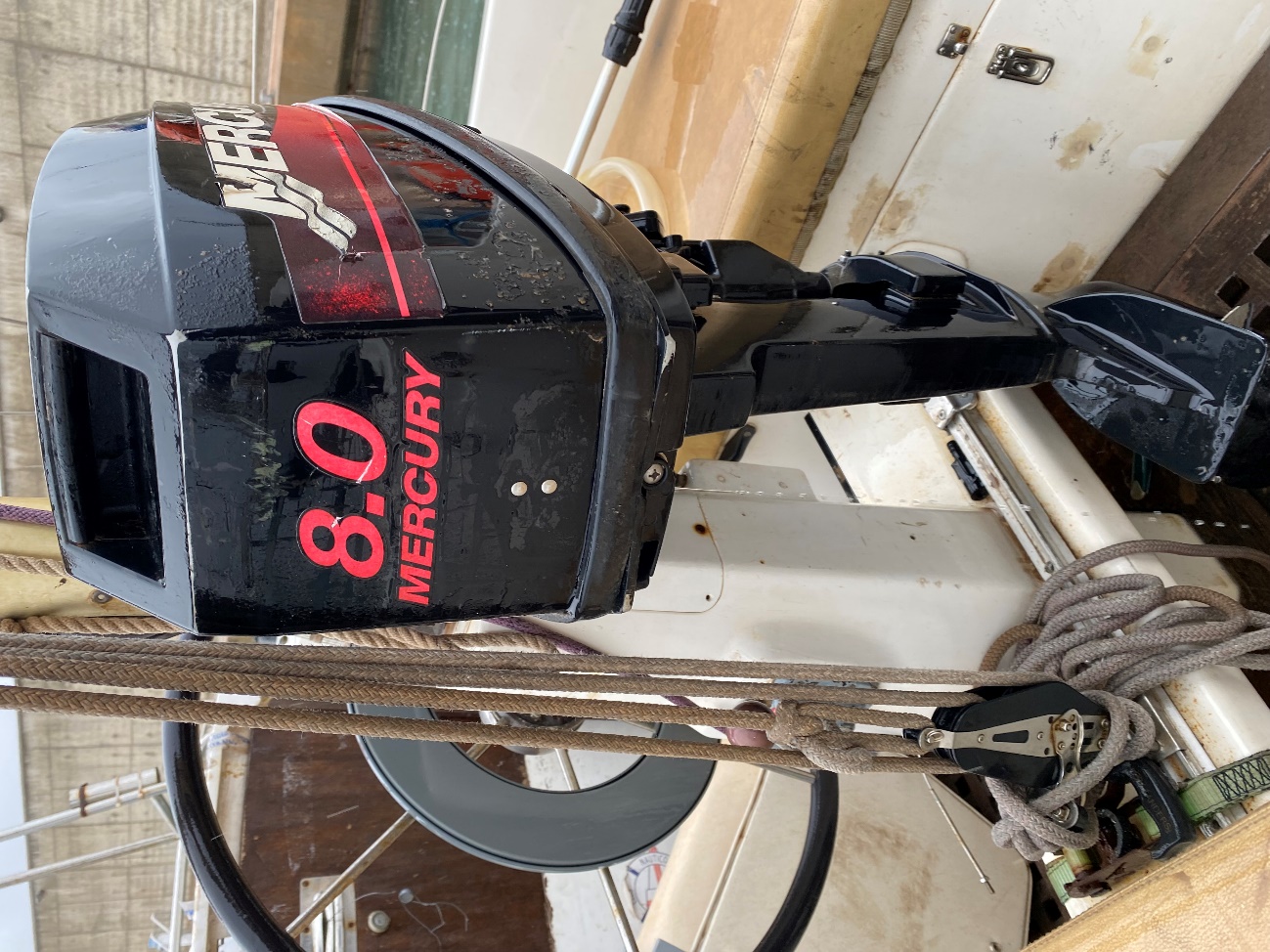 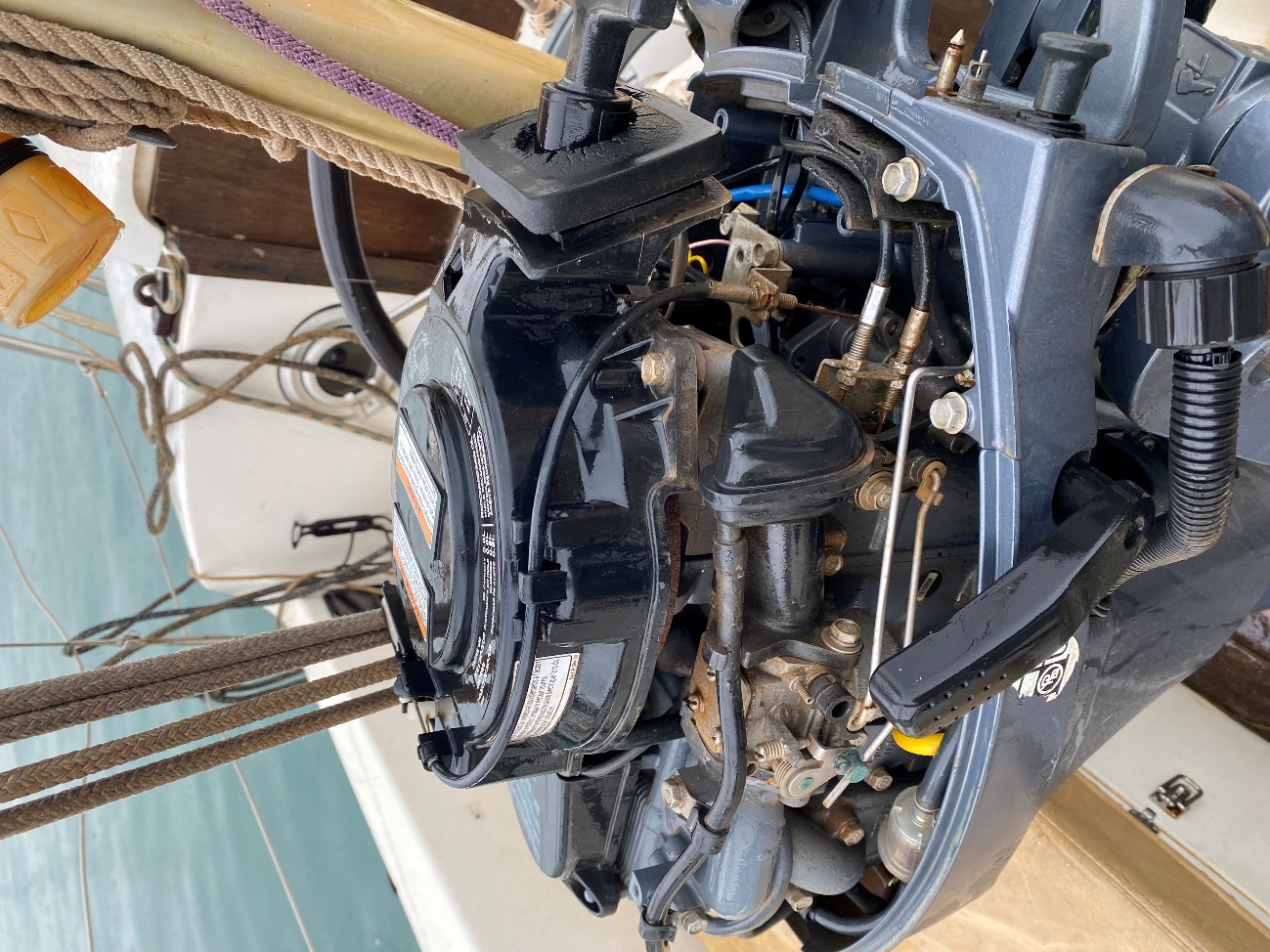 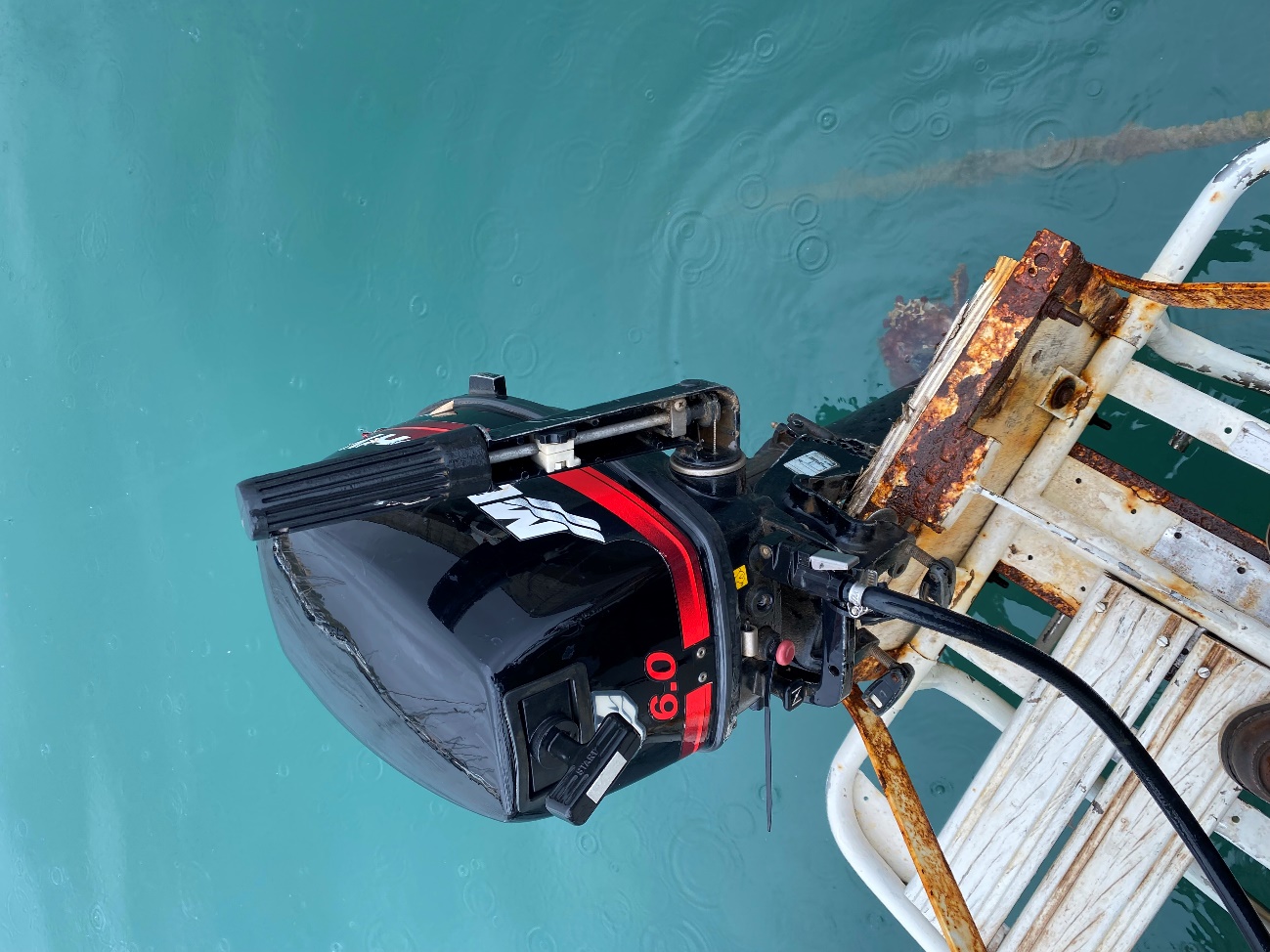 FOTOS DE LOTE 5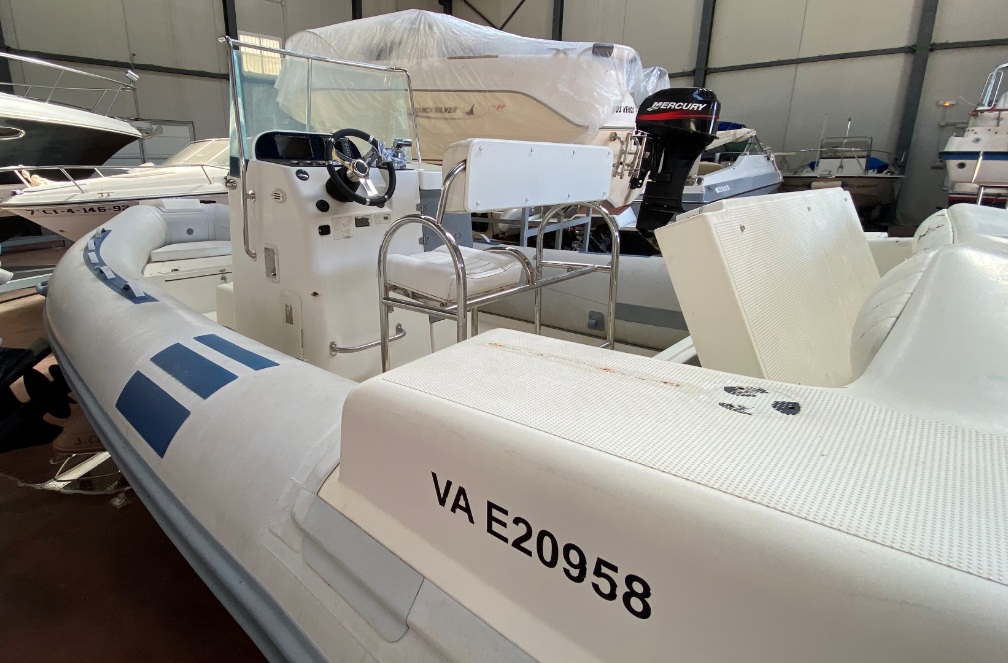 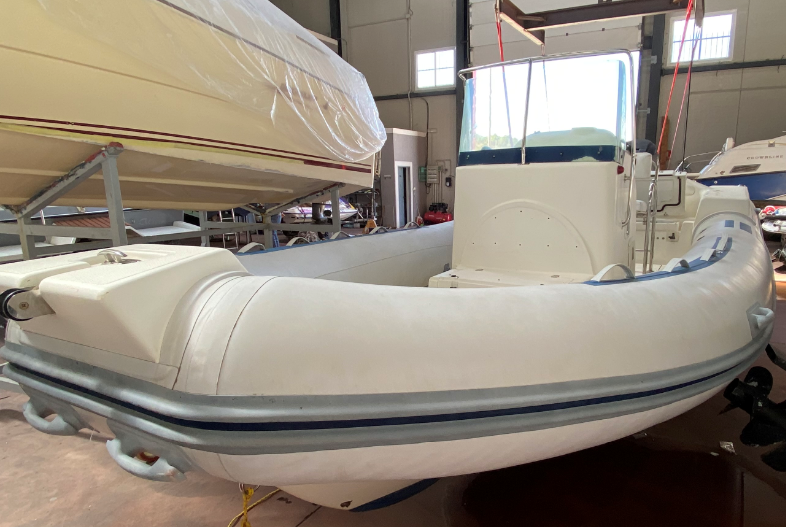 FOTOS DE LOTE 6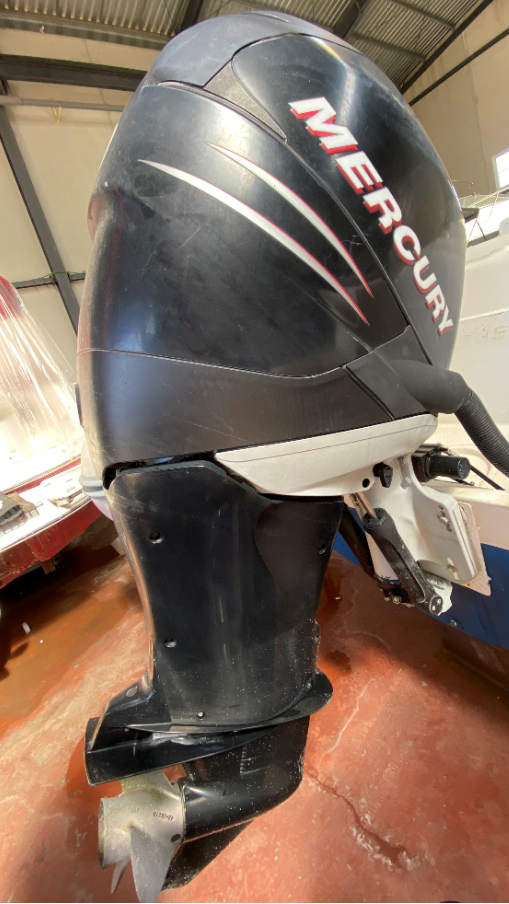 